Директору МУП «Краснокамский водоканал»П.Н. Мосюр       Промышленная ул., 5, г. Краснокамск	
  от Лядова Павла Николаевича                                                                                                                                                                                                                      _____________________                             _______               617060, г. Краснокамск, пр. Мира, 12                                                                                                                          _____________________       _______Сопроводительное письмо(для частного жилого дома)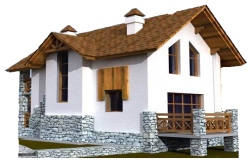 Прошу Вас рассмотреть исполнительную документацию на  вновь построенную сеть:  водопровода канализацииПриложения:15.10.2020 г._                                                                                              _                                                                                                               Подпись:                                          /Лядов П. Н. /                                                        _____________________________________________(Фамилия И.О.)Контактный телефон: 5-55-55                                  _________________________________________________________________________________________                                                                                              За пробами воды на химический и бактериологический анализ рекомендуем обращаться в Химико-бактериологическую лабораторию по качеству воды  МУП «Водоканал» по адресу: г. Краснокамск, ул. Геофизиков, 4 тел.  4-53-17.Адрес объекта: г. Краснокамск, ул. Комарова, 17 Поселок:  Административный район города: Копия рабочего проекта (план, профиль с отметкой о согласовании технического отдела МУП «Краснокамский водоканал», согласование водомерного узла отделом энергобаланса и оптимизации потерь МУП «Краснокамский водоканал»).Копия технических условий.Геодезическая сьемка на построенные сети (оригинал с синей печатью). Акт технической готовности (оригинал с подписью эксплуатационного участка)Паспорт колодца (деталировка колодца, с подписью эксплуатационного участка)Заявка на заключение договора.Заявка на акты границ.Заявление на вывоз ЖБО с МУП «Краснокамский водоканал», либо копия договора на вывоз ЖБО со сторонней организацией у которой есть договор с МУП «Краснокамский водоканал».Результаты анализа пробы воды. 